Spett.le Fondazione Cassa di Risparmio di TriesteVia Cassa di Risparmio, 1034121 Trieste (TS)“BANDO CONTRASTO ALLA POVERTÀ E FRAGILITÀ SOCIALE 2018”Copia dell’atto costitutivo dell’Ente (solo per la prima richiesta e salvo modifiche successive)Copia dello statuto (solo per la prima richiesta e salvo modifiche successive)Copia dell’atto di riconoscimento della personalità giuridicaCopia degli ultimi due rendiconti di cassa/bilanci di esercizio approvatiCopia dell’iscrizione a uno dei registri previsti dalla vigente normativa di settore Consenso al trattamento dei dati personaliSi dichiara di aver preso visione del Regolamento attività istituzionale della Fondazione CRTrieste e di accettarne i contenuti. 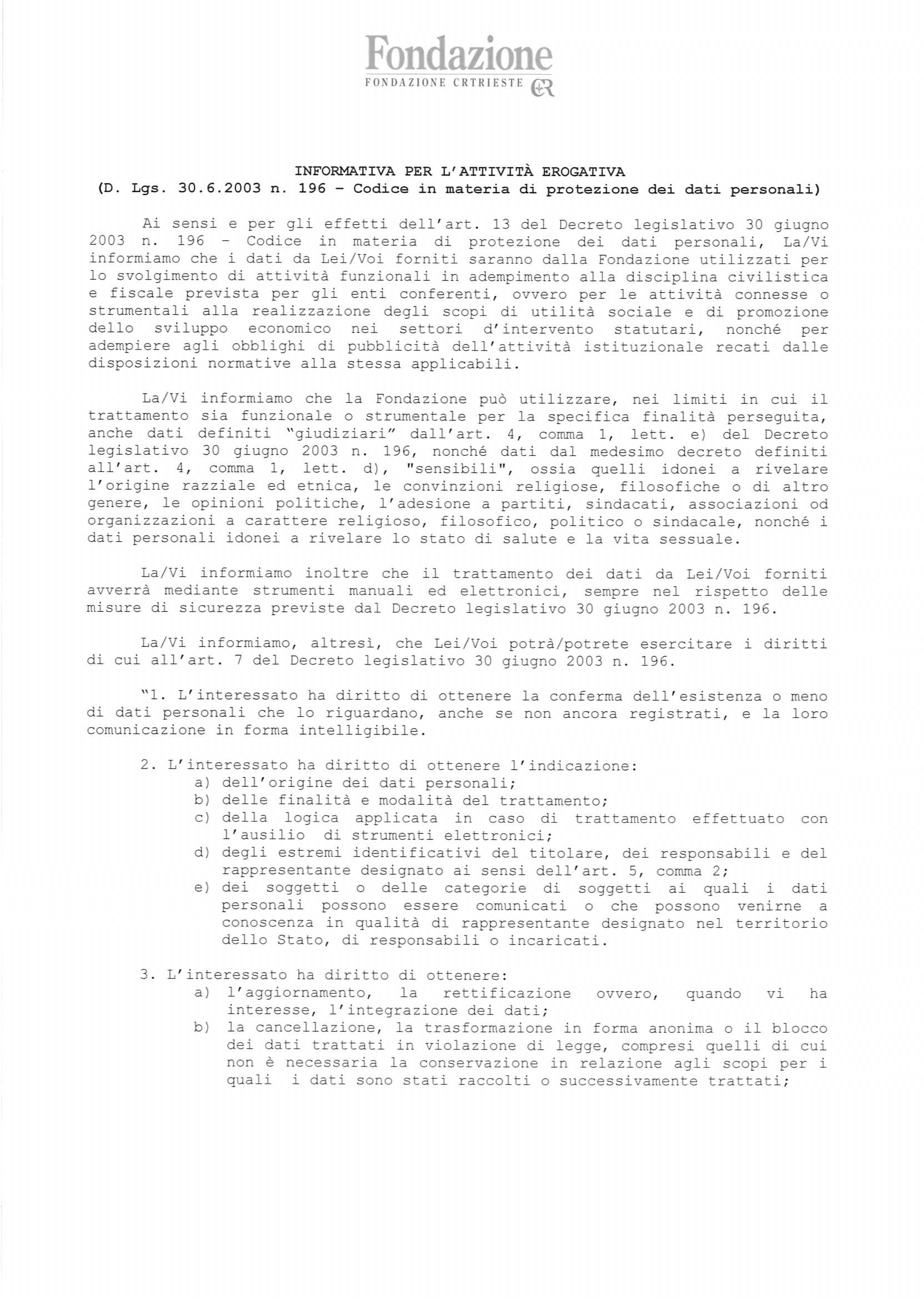 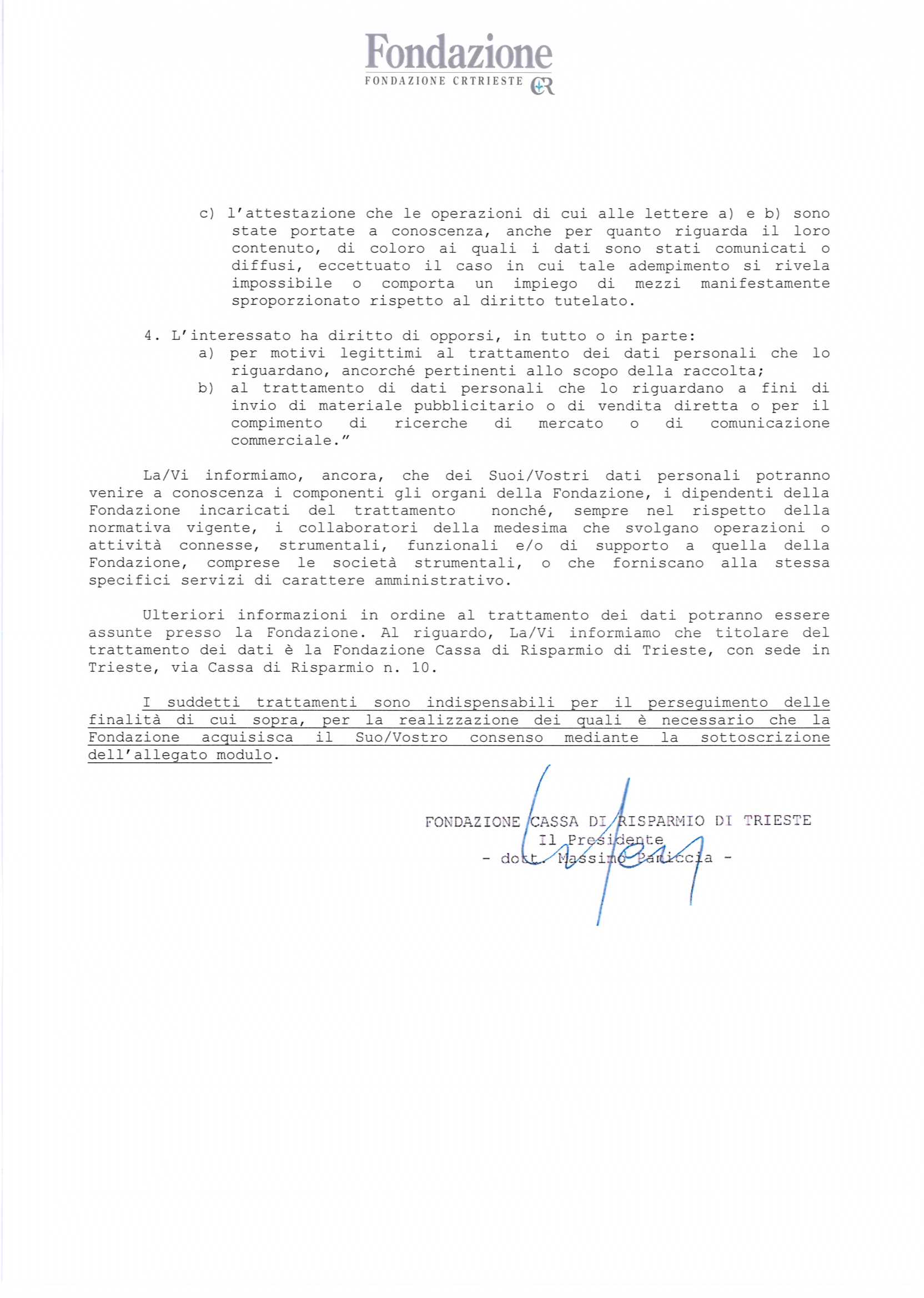 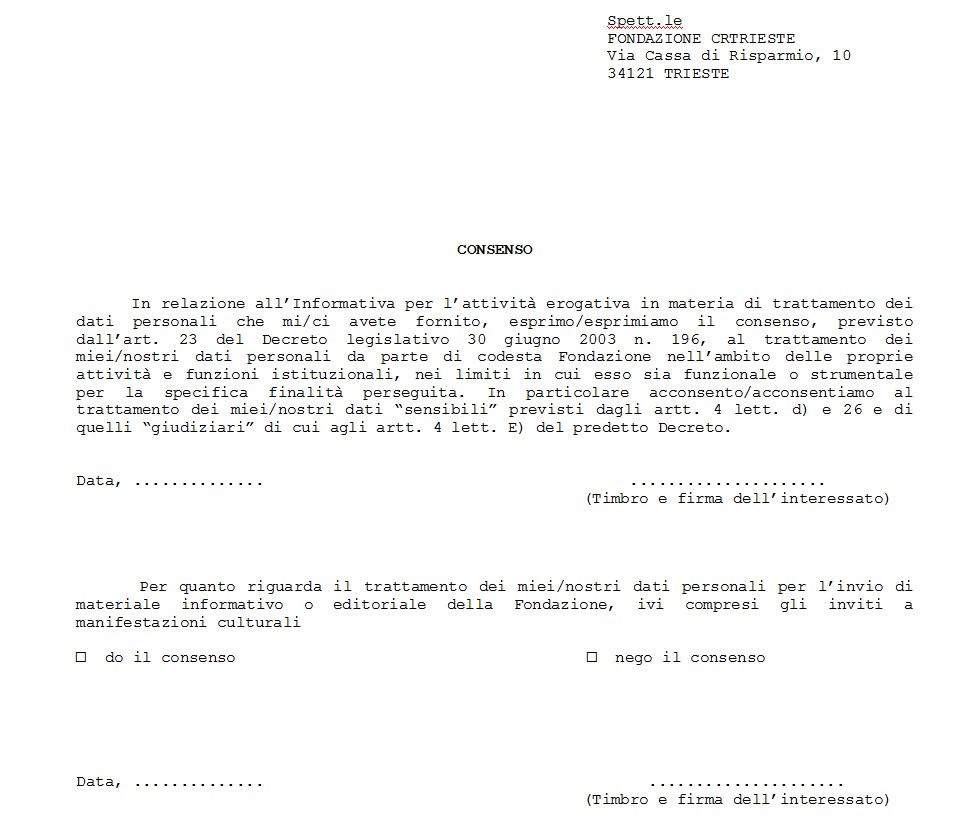 DATI DEL SOGGETTO RICHIEDENTEDenominazione del soggetto richiedente e dati fiscaliDenominazione del soggetto richiedente e dati fiscaliDenominazione del soggetto richiedente e dati fiscaliDenominazione del soggetto richiedente e dati fiscaliDenominazione del soggetto richiedente e dati fiscaliDenominazione del soggetto richiedente e dati fiscaliDenominazione del soggetto richiedente e dati fiscaliDenominazione del soggetto richiedente e dati fiscaliDenominazioneDenominazioneDenominazioneDenominazioneDenominazioneDenominazioneDenominazioneCodice fiscalePartita ivaData costituzioneData inizio attivitàSede legaleSede legaleSede legaleSede legaleSede legaleSede legaleSede legaleSede legaleSede legaleSede legaleSede legaleSede legaleSede legaleIndirizzoIndirizzoIndirizzoIndirizzoCapCapCapLocalitàLocalitàLocalitàLocalitàProv.TelefonoTelefonoE-MailE-MailE-MailE-MailE-MailE-MailE-MailE-MailE-MailE-MailFaxFaxSito WebSito WebSito WebSito WebSito WebSito WebSito WebSito WebSito WebSito WebSede Operativa (se diversa dalla sede legale)Sede Operativa (se diversa dalla sede legale)Sede Operativa (se diversa dalla sede legale)Sede Operativa (se diversa dalla sede legale)Sede Operativa (se diversa dalla sede legale)Sede Operativa (se diversa dalla sede legale)Sede Operativa (se diversa dalla sede legale)Sede Operativa (se diversa dalla sede legale)Sede Operativa (se diversa dalla sede legale)Sede Operativa (se diversa dalla sede legale)Sede Operativa (se diversa dalla sede legale)Sede Operativa (se diversa dalla sede legale)Sede Operativa (se diversa dalla sede legale)IndirizzoIndirizzoIndirizzoIndirizzoCapCapCapLocalitàLocalitàLocalitàLocalitàProv.TelefonoTelefonoE-MailE-MailE-MailE-MailE-MailE-MailE-MailE-MailE-MailE-MailFaxFaxSito WebSito WebSito WebSito WebSito WebSito WebSito WebSito WebSito WebSito WebLegale rappresentanteLegale rappresentanteLegale rappresentanteLegale rappresentanteLegale rappresentanteLegale rappresentanteLegale rappresentanteLegale rappresentanteLegale rappresentanteLegale rappresentanteLegale rappresentanteLegale rappresentanteLegale rappresentanteTitoloCognomeCognomeCognomeNomeNomeNomeRuoloRuoloTelefonoTelefonoTelefonoFaxFaxFaxE-MailE-MailE-MailE-MailIncaricato della richiestaIncaricato della richiestaIncaricato della richiestaIncaricato della richiestaIncaricato della richiestaIncaricato della richiestaIncaricato della richiestaIncaricato della richiestaIncaricato della richiestaIncaricato della richiestaIncaricato della richiestaIncaricato della richiestaIncaricato della richiestaTitoloCognomeCognomeCognomeNomeNomeNomeRuoloRuoloTelefonoTelefonoTelefonoFaxFaxFaxE-MailE-MailE-MailE-Mail Forma Forma giuridica del soggetto richiedenteForma giuridica del soggetto richiedenteForma giuridica del soggetto richiedenteForma giuridica del soggetto richiedenteForma giuridica del soggetto richiedenteForma giuridica del soggetto richiedenteForma giuridica del soggetto richiedenteForma giuridica del soggetto richiedenteForma giuridica del soggetto richiedenteForma giuridica del soggetto richiedenteForma giuridica del soggetto richiedenteForma giuridica del soggetto richiedenteForma giuridica del soggetto richiedenteForma giuridica del soggetto richiedenteForma giuridica del soggetto richiedenteForma giuridica del soggetto richiedenteOrganizzazione di volontariatoOrganizzazione di volontariatoOrganizzazione di volontariatoOrganizzazione di volontariatoOrganizzazione di volontariatoOrganizzazione di volontariatoOrganizzazione di volontariatoOrganizzazione di volontariatoOrganizzazione di volontariatoOrganizzazione di volontariatoOrganizzazione di volontariatoOrganizzazione di volontariatoOrganizzazione di volontariatoOrganizzazione di volontariatoAssociazione di promozione sociale Associazione di promozione sociale Associazione di promozione sociale Associazione di promozione sociale Associazione di promozione sociale Associazione di promozione sociale Associazione di promozione sociale Associazione di promozione sociale Associazione di promozione sociale Associazione di promozione sociale Associazione di promozione sociale Associazione di promozione sociale Associazione di promozione sociale Associazione di promozione sociale Ente filantropicoEnte filantropicoEnte filantropicoEnte filantropicoEnte filantropicoEnte filantropicoEnte filantropicoEnte filantropicoEnte filantropicoEnte filantropicoEnte filantropicoEnte filantropicoEnte filantropicoEnte filantropicoImpresa socialeImpresa socialeImpresa socialeImpresa socialeImpresa socialeImpresa socialeImpresa socialeImpresa socialeImpresa socialeImpresa socialeImpresa socialeImpresa socialeImpresa socialeImpresa socialeCooperativa sociale Cooperativa sociale Cooperativa sociale Cooperativa sociale Cooperativa sociale Cooperativa sociale Cooperativa sociale Cooperativa sociale Cooperativa sociale Cooperativa sociale Cooperativa sociale Cooperativa sociale Cooperativa sociale Cooperativa sociale Rete associativa Rete associativa Rete associativa Rete associativa Rete associativa Rete associativa Rete associativa Rete associativa Rete associativa Rete associativa Rete associativa Rete associativa Rete associativa Rete associativa ONLUSONLUSONLUSONLUSONLUSONLUSONLUSONLUSONLUSONLUSONLUSONLUSONLUSONLUSFondazioneFondazioneFondazioneFondazioneFondazioneFondazioneFondazioneFondazioneFondazioneFondazioneFondazioneFondazioneFondazioneFondazioneAssociazioneAssociazioneAssociazioneAssociazioneAssociazioneAssociazioneAssociazioneAssociazioneAssociazioneAssociazioneAssociazioneAssociazioneAssociazioneAssociazionericonosciutariconosciutariconosciutariconosciutariconosciutariconosciutariconosciutariconosciutanon riconosciutanon riconosciutanon riconosciutanon riconosciutanon riconosciutanon riconosciutanon riconosciutanon riconosciutaAltro (specificare)Altro (specificare)Altro (specificare)Altro (specificare)Altro (specificare)Altro (specificare)Altro (specificare)Altro (specificare)Altro (specificare)Altro (specificare)Altro (specificare)Altro (specificare)Se il soggetto è giuridicamente riconosciuto, indicare gli estremiEstremi del riconoscimentoEstremi del riconoscimentoEstremi del riconoscimentoEstremi del riconoscimentoEstremi del riconoscimentoFinalità del soggetto richiedente e attività ordinariamente svolteDescrizioneDescrizioneDescrizioneDescrizioneDescrizioneDESCRIZIONE DELL’INIZIATIVA Titolo dell’iniziativaInserire solo il titolo, specificando nei successivi spazi gli interventi previstiInserire solo il titolo, specificando nei successivi spazi gli interventi previstiInserire solo il titolo, specificando nei successivi spazi gli interventi previstiInserire solo il titolo, specificando nei successivi spazi gli interventi previstiInserire solo il titolo, specificando nei successivi spazi gli interventi previstiDurata complessiva dell’iniziativaDurata complessiva dell’iniziativaDurata complessiva dell’iniziativaDurata complessiva dell’iniziativaDurata complessiva dell’iniziativaDurata complessiva dell’iniziativaDurata complessiva dell’iniziativaDurata complessiva dell’iniziativaData di inizio Data di fine(In formato gg/mm/aa)Ambito territoriale prevalente dell’iniziativaAmbito territoriale prevalente dell’iniziativaAmbito territoriale prevalente dell’iniziativaAmbito territoriale prevalente dell’iniziativaProvincialeInterprovincialeRegionaleSovra-regionaleNazionaleSono coinvolti altri Enti pubblici o privati nella realizzazione dell’iniziativa?Sono coinvolti altri Enti pubblici o privati nella realizzazione dell’iniziativa?SìNo   Se sì, indicare la tipologia e la denominazione   Se sì, indicare la tipologia e la denominazione   Se sì, indicare la tipologia e la denominazione   Se sì, indicare la tipologia e la denominazione   Se sì, indicare la tipologia e la denominazione   Se sì, indicare la tipologia e la denominazione   Soggetti pubblici   Soggetti privatiDescrizione dell’iniziativa per la quale viene chiesto il sostegnoIllustrare l’iniziativa e gli interventi previsti, le motivazioni a fronte delle quali viene presentata la richiesta di contributo, l’indicazione delle linee di intervento, dei beneficiari, dei relativi obiettivi, dei tempi e delle modalità di svolgimento.Illustrare l’iniziativa e gli interventi previsti, le motivazioni a fronte delle quali viene presentata la richiesta di contributo, l’indicazione delle linee di intervento, dei beneficiari, dei relativi obiettivi, dei tempi e delle modalità di svolgimento.Illustrare l’iniziativa e gli interventi previsti, le motivazioni a fronte delle quali viene presentata la richiesta di contributo, l’indicazione delle linee di intervento, dei beneficiari, dei relativi obiettivi, dei tempi e delle modalità di svolgimento.Illustrare l’iniziativa e gli interventi previsti, le motivazioni a fronte delle quali viene presentata la richiesta di contributo, l’indicazione delle linee di intervento, dei beneficiari, dei relativi obiettivi, dei tempi e delle modalità di svolgimento.Illustrare l’iniziativa e gli interventi previsti, le motivazioni a fronte delle quali viene presentata la richiesta di contributo, l’indicazione delle linee di intervento, dei beneficiari, dei relativi obiettivi, dei tempi e delle modalità di svolgimento.Quadro economico preventivoQuadro economico preventivoQuadro economico preventivo   Spese€€€€€€€€€€€€€€€€€€€€€€€€€€€€€€€€€€€€€€€€€€€€€€€€€€€€€€€€€€€€€€€€€€€€€€€€€€€€€€€€€€€€TOTALE€€€€€€   Entrate (specificando se già acquisite o presunte)   Entrate (specificando se già acquisite o presunte)€€€€€€€€€€€€€€€€€€€€€€€€€€€€€€€€€€€€€€€€€€€€€€€€€€€€€€€€€€€€€€€€€€€€€€€€€€€€€€€€€€€€€€€€€€€€€€€€TOTALE€€€€€€Formulazione della richiesta di contributoEsplicitare l’importo richiesto e la destinazioneEsplicitare l’importo richiesto e la destinazioneEsplicitare l’importo richiesto e la destinazioneEsplicitare l’importo richiesto e la destinazioneEsplicitare l’importo richiesto e la destinazioneRisultati attesiDescrizione Descrizione Descrizione Descrizione Descrizione Evidenziare eventuali indicatori utili per determinare il livello di raggiungimento degli obiettivi (massimo 10 righe)Inserire indicatoriInserire indicatoriInserire indicatoriInserire indicatoriInserire indicatoriAltri elementi che il richiedente ritiene utili ai fini della valutazione della richiesta Ulteriori elementiUlteriori elementiUlteriori elementiUlteriori elementiUlteriori elementiDOCUMENTAZIONE DA ALLEGARE Data e luogoFirma del legale rappresentanteInformativa per l’attività erogativa della FondazioneConsenso al trattamento dei dati personaliDenominazione del soggetto richiedente